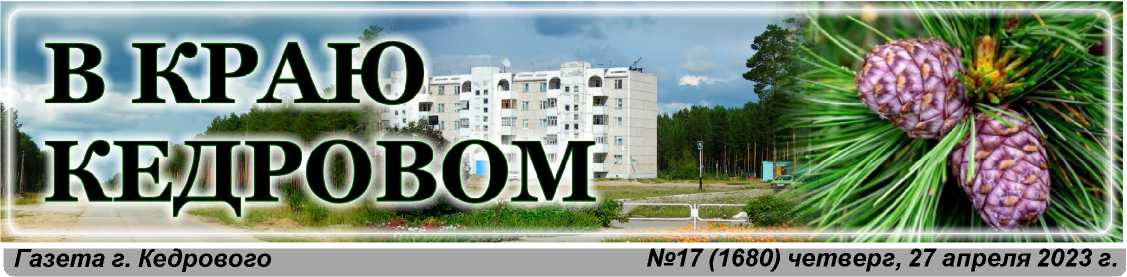 27 АПРЕЛЯ - ДЕНЬ РОССИЙСКОГО ПАРЛАМЕНТАРИЗМА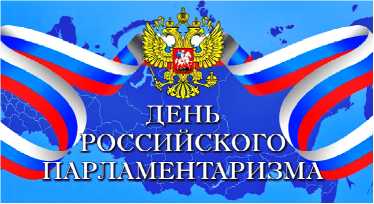 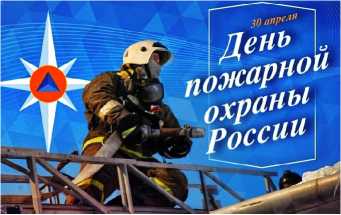 Уважаемые депутаты и жители муниципального образования!В этот знаменательный день поздравляем жителей и всех, чей труд связан с законотворческой и представительной деятельностью!Парламентаризм, в лице Федерального Собрания и региональных и муниципальных представительных органов власти, занимает ключевое место в системе власти и является основой развития современной России, дальнейшего укрепления демократических ценностей в нашем обществе.Взаимодействие между представительной и исполнительной властью, ответственность перед избирателями, общественно-политический диалог - основа работы парламентариев. От наших общих усилий зависит решение всех актуальных и значимых для муниципального образования и её жителей задач.Желаем всем крепкого здоровья, счастья, благополучия и неиссякаемой энергии для добрых дел! С праздником!Мэр города Кедрового Н.А. СОЛОВЬЕВА
Председатель Думы города Кедрового Л.В. ГОЗА
30 АПРЕЛЯ - ДЕНЬ ПОЖАРНОЙ ОХРАНЫУважаемые сотрудники и ветераны пожарной охраны!Поздравляем вас с профессиональным праздником - Днем пожарной охраны!Пожарная служба в нашей жизни - это мобильность, скорость, надёжность, техническая
оснащённость и залог сохранности не только материальных объектов, но и, что особенно
важно, жизни и здоровья людей.Вы всегда на боевом посту, проявляете лучшие качества, присущие людям вашей
профессии - силу духа, мужество, самоотверженность, и по праву являясь образцом для
подражания молодому поколению.Отдельные слова благодарности хотим выразить ветеранам пожарной службы за
многолетний безупречный труд. Желаем всем, кто связан с профилактикой, предупреждением
и тушением пожаров, крепкого здоровья. А вашим семьям, благополучия, счастья, мира и
добра. Пусть Вас никогда не подведут профессиональные навыки и сноровка, пусть
критических ситуаций будет как можно меньше.Мэр города Кедрового Н.А. СОЛОВЬЕВА
Председатель Думы города Кедрового Л.В. ГОЗА1 МАЯ - ПРАЗДНИК ВЕСНЫ И ТРУДАУважаемые жители Томской области!Поздравляем вас с Праздником Весны и Труда! Этот светлый и радостный праздник остается одним из самых любимых для многих поколений. Он наполнен весенним солнцем, улыбками, тёплыми встречами, ожиданием обновления.Первомай - неизменный символ единения и солидарности россиян. Это праздник всех, кто трудится и созидает, кто строит, мастерит, конструирует, лечит, учит, воспитывает, возделывает землю. Совместной сплоченной работой, заботой о стране, любовью к своему дому мы создаем завтрашний день, благополучие большой и малой родины.Желаем вам, чтобы любое дело, любой труд, за который возьметесь, приносил радость, удовлетворение и успех! Пусть в каждом доме царят счастье, мир и благополучие!Губернатор Томской области Владимир МАЗУР Председатель Законодательной Думы Томской области Оксана КОЗЛОВСКАЯ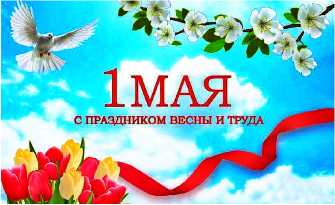 Дорогие земляки!Примите самые теплые и искренние
поздравления с 1 Мая - праздником Весны и
Труда!Первомай - праздник межнационального
взаимопонимания, мира и согласия живущих на
одной земле людей разных религий и убеждений.
Сегодня особенно важно понимать, как важно не
разрушать, а вместе трудиться и создавать.Этот день несет в себе большой
эмоциональный заряд единства и равенствалюдей разных поколений и профессий. Ведь только сообща, можно обеспечить стабильную и благополучную жизнь. И наше общее стремление достойно трудиться, обеспечить лучшую жизнь для детей, внуков, близких людей, жить в мире и согласии служит надежным фундаментом для благополучия наших семей, а наши общие достижения делают жизнь лучше и создают уверенность в завтрашнем дне.Желаем вам хорошего праздничного настроения. Как можно больше добрых и ясных дней в вашей жизни. Чтобы радовали дети и близкие, чтобы дела складывались как можно удачнее и приносили добрые плоды. Пусть исполняются ваши мечты. Пусть рядом с вами будут любящие и любимые люди! Здоровья, счастья и всех благ вам и вашим близким!Мэр города Кедрового Н.А. СОЛОВЬЕВА Председатель Думы города Кедрового Л.В. ГОЗАДорогие земляки! Поздравляю сДнем Весны и Труда!Первомай изменился в последние годы,
но, как и прежде, всенародно любим. Ведь
этот праздник прославляет главное
стремление человека - созидать и бытьполезным.Труд наполняет нашу жизнь содержаниеми смыслом, объединяет для достижения
максимальных результатов, выступает в
качестве основного фактора социально-экономического развития территорий. Он определяет настоящее и будущее, является двигателем прогресса.Качество жизни каждого из нас зависит от ежедневного труда тысяч людей. Спасибо всем, кто каждый день выполняет свою работу как можно лучше, делая наш регион привлекательным для проживания, а нашу жизнь комфортной.Символично, что праздник Весны и Труда для сибиряков - это начало нового сезона дач и огородов. Мы отмечаем праздник работой на приусадебном участке, радуясь весне и обновлению природы. Желаю новых трудовых свершений и отличного настроения. Радости и новых успехов. Пусть весна наполнит оптимизмом, а лето принесет щедрый урожай!Депутат Законодательной Думы Томской области, генеральный директор ООО "Газпром трансгаз Томск" В.И. БОРОДИН2В КРАЮ КЕДРОВОМ№17 (1680) 27 апреля 2023 г.АДМИНИСТРАЦИЯ ГОРОДА КЕДРОВОГОИНФОРМИРУЕТБОЛЕЕ 60 ТЫСЯЧ ЖИТЕЛЕЙ ТОМСКОЙ ОБЛАСТИ ПРОГОЛОСОВАЛИ ЗА НОВЫЕ ОБЪЕКТЫ БЛАГОУСТРОЙСТСТВАДо 31 мая продолжается Всероссийское онлайн-голосование за новые объекты благоустройства по проекту "Формирование комфортной городской среды".На 25 апреля в голосовании приняли участие 60,5 тыс. жителей Томской области.Из муниципалитетов в лидерах по голосованию являются Северск, Стрежевой, Кедровый, а также Александровский и Колпашевский районы.Голосование проходит на платформе 70.gorodsreda.ru. Всего жителям региона предстоит проголосовать за 55 объектов, из них - 34 дизайн-проекта ранее выбранных пространств, которые благоустроят уже в следующем году.Напомним, что со старта проекта в 2017 году в регионе благоустроено 282 общественных пространства во всех 20 муниципальных образованиях.Всероссийское онлайн-голосование за новые объекты благоустройства реализуется по национальному проекту "Жилье и городская среда", который инициировал Президент России.Администрация города Кедрового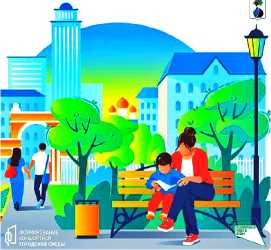 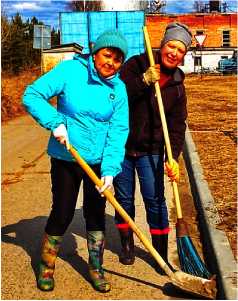 СДЕЛАЕМ НАШ ГОРОД ЧИЩЕ ВМЕСТЕ!Весенние субботники - стали уже традицией. Все мы хотим видеть наш город красивым, ухоженным и
благоустроенным.25 апреля 2023г. прошел субботник на общественных территориях, благоустроенных в рамках проекта
"Формирование комфортной городской среды".Жители города и представители организаций приняли участие в санитарной уборке закрепленных
территорий, а также на общественных пространствах: "ЭКОКЕДР" во 2 микрорайоне; "Центр 1.0",
"Читательский сквер" и центральная площадь в 1 микрорайоне.В порядок приводятся не только общественные территории, а также придомовые.В ближайшее время субботники будут продолжены на территориях города и сел.Выражаем благодарность всем, кто откликнулся и принял активное участие в мероприятиях.Администрация города КедровогоСПОРТ НОРМА ЖИЗНИФЕДЕРАЛЬНЫЙПРОЕКТСПОРТ - ДОРМА ЖИЗМ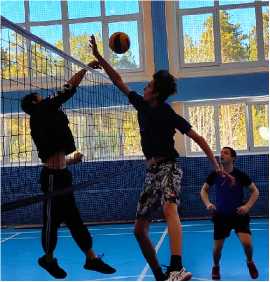 МУНИЦИПАЛЬНЫЙ ЭТАП ВСЕРОССИЙСКИХ СПОРТИВНЫХ ИГР ШКОЛЬНИКОВ «ПРЕЗИДЕНТСКИЕ СПОРТИВНЫЕ ИГРЫ»Всероссийские спортивные соревнования школьников "Президентские
состязания" и Всероссийские спортивные игры школьников "Президентскиеспортивные игры" проводятся в целях создания новой национальной системы физкультурно-
спортивного воспитания подрастающего поколения, направленной на совершенствование
физической подготовки школьников, их массовое привлечение к занятиям физической культурой и
спортом, подготовке учащихся к сдаче нормативов ВФСК ГТО, а также формирования у детей и
подростков здорового образа жизни. Начиная с 2010 года они проходят ежегодно.С 11 по 28 апреля учащиеся общеобразовательных учреждений муниципального образования "Город
Кедровый" определяли победителей муниципального этапа Всероссийских спортивных соревнований
(игр) школьников "Президентские состязания" и "Президентские спортивные игры". Программа
соревнований "Президентские состязания" состояла из спортивной эстафеты и нормативов ГТО.
Участники " Президентских спортивных игр" соревновались в настольном теннисе, волейболе и
шахматах.В результате упорной и напряжённой борьбы места
распределились следующим образом:"Президентские состязания":место - МКОУ СОШ № 1 г. Кедрового (команда "Гром");место - МКОУ Пудинская СОШ;место - МКОУ СОШ № 1 г. Кедрового (команда "Буря");
"Президентские спортивные игры":место - МКОУ Пудинская СОШ;место - МКОУ СОШ № 1 г. Кедрового;Всем победителям состязаний были вручены медали, грамоты и памятные призы.Следует отметить, что муниципальный Центр тестирования ВФСК ГТО принял решение
засчитать учащимся результаты нормативов испытаний (тестов), соответствующих
требованиям ВФСК ГТО и занести их в электронную базу данных по их желанию.Главный специалист МУ "Культура"
Т.В. АНИСИМКОВА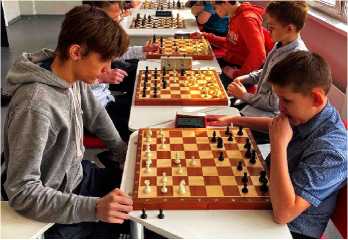 №17 (1680) 27 апреля 2023 г.В КРАЮ КЕДРОВОМ3ГРАФИКЛИЧНОГО ПРИЕМА ГРАЖДАН МЭРОМ ГОРОДА КЕДРОВОГО НА МАЙ 2023 Г.По вопросам записи на личный прием обращаться по тел.35-546. Прием граждан ведется только по предварительной записи. Администрация города КедровогоГРАФИКПРОВЕДЕНИЯ ПРИЕМА ГРАЖДАН В МЕСТНОЙ ОБЩЕСТВЕННОЙ ПРИЕМНОЙМЕСТНОГО ОТДЕЛЕНИЯ Г. КЕДРОВОГО ВСЕРОССИЙСКОЙ ПОЛИТИЧЕСКОЙ ПАРТИИ "ЕДИНАЯ РОССИЯ"
НА МАЙ 2023 ГОДАРуководитель Местной общественной приемной Местного отделения г. Кедрового Партии "ЕДИНАЯ РОССИЯ" А.Н. МУРЗИНАГРАФИК ПРЕДВАРИТЕЁШОГО ПРИЕМА ГРАЖДАНВ АПРЕЛЕ 2023 ГОДАПОМОЩНИКА ДЕПУТАТА ЗАКОНОДАТЕЛЬНОЙ ДУМЫ ТОМСКОЙ ОБЛАСТИАдминистрация города КедровогоПРОКУРАТУРА ИНФОРМИРУЕТПО МАТЕРИАЁАМ ПРОКУРОРСКОЙ ПРОВЕРКИ
ВОЗБУЖДЕДО УГОЛОВДОЕ ДЕЛО О НЕУПЛАТЕ
АЛИМЕНТОВ НА СОДЕРЖАНИЕ РЕБЁНКАПрокуратура города Кедрового проверила соблюдение законодательства об исполнительном производстве при исполнении судебных решений о взыскании алиментов на содержание несовершеннолетних детей.Установлено, что в соответствии с решением суда с 40-летнего жителя городского округа "Город Кедровый" взыскиваются средства на содержание малолетнего сына. В декабре 2022 года мужчина привлечён к административной ответственности за их неуплату, однако должных выводов для себя не сделал и к оплате алиментовна протяжении более двух месяцев не приступил. Размер задолженности за январь 2023 года составил более 10 тыс. рублей, а общая задолженность превысила 400 тыс. рублей.Материалы проверки были направлены в орган дознания, по результатам их рассмотрения возбуждено уголовное дело по ч. 1 ст. 157 УК РФ (неуплата средств на содержание детей).Ход и результаты расследования уголовного дела взяты прокуратурой на контроль.Прокурор города Кедрового А.Ю. САЕНКО4В КРАЮ КЕДРОВОМ№17 (1680) 27 апреля 2023 г.1 МАЯПОНЕДЕЛЬНИК06.00, 10.00, 12.00 Новости06.10, 00.45, 01.25,02.05, 02.45, 03.25,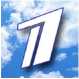 04.00 Подкаст.Лаб 16+06.40 Х/ф "ПОЛОСАТЫЙ РЕЙС" 12+ 08.15 Х/ф "ВЕСНА НА ЗАРЕЧНОЙ УЛИЦЕ" 12+10.15, 12.15 Х/ф "ИМПЕРИЯ. НАЧАЛО". "ЦАРЕВИЧ АЛЕКСЕЙ" 12+Х/ф "ЦАРСКАЯ ОХОТА" 16+Х/ф "БЕДНЫЙ, БЕДНЫЙ ПАВЕЛ" 12+Концерт "Золотые хиты" 12+Х/ф "ИВАН ВАСИЛЬЕВИЧ МЕНЯЕТ ПРОФЕССИЮ" 0+21.00 ВремяТ/с "ПО ЗАКОНАМ ВОЕННО-ГО ВРЕМЕНИ" 12+Х/ф "НЕФутбол" 12+00.15 На Футболе с Денисом Казанским 18+РОССИЯ 105.35 Х/ф "ЛЮБОВЬ С ИСПЫТАТЕЛЬНЫМ СРОКОМ" 12+09.20 Пятеро на одного 12+10.10 Сто к одному 12+11.00, 17.00, 20.00 ВестиХ/ф "БРИЛЛИАНТОВАЯ РУКА" 12+Концерт "Юбилей в кругу друзей" 16+18.00 Песни от всей души. Специальный праздничный выпуск 12+21.05 Местное время. Вести-ТомскХ/ф "ВЫ МНЕ ПОДХОДИТЕ" 12+01.00 Х/ф "МОИ ДОРОГИЕ" 12+05.25 Т/с "ПЛЯЖ" 16+07.00 Д/с "Тайны любви" 16+08.00, 10.00, 16.00, 19.00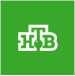 Сегодня08.20, 10.20 Х/ф "ОТСТАВНИК" 16+Х/ф "ОТСТАВНИК-2" 16+Х/ф "ОТСТАВНИК-3" 16+14.35, 16.20 Х/ф "ОТСТАВНИК. ОДИН ЗА ВСЕХ" 16+17.00 Х/ф "ОТСТАВНИК. СПАСТИ ВРАГА" 16+Х/ф "ОТСТАВНИК. ЗАЩИТА ДЕДОВА" 16+Авторадио-30 лет. Классика 12+01.05 Х/ф "РОЗЫГРЫШ" 16+04.20 Д/с "Военно-исторические маршруты" 16+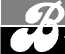 ТОРНИК2 МАЯ05.00 Доброе утро 12+
09.00, 13.00, 16.00,
03.00 Новости09.10 АнтиФейк 16+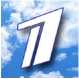 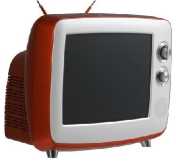 ПРОГРАММА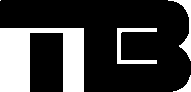 09.50 Жить здорово! 16+Х/ф "ПОЛОСАТЫЙ РЕЙС" 12+ 12.15, 13.20, 00.00, 00.40, 01.20, 02.00, 02.40, 03.05, 03.25, 04.00 Подкаст.Лаб 16+14.45, 17.05 Информационный канал 16+Мужское / Женское 16+Куклы наследника Тутти 16+ 21.00 Время22.00 Т/с "ПО ЗАКОНАМ ВОЕННОГО ВРЕМЕНИ" 12+23.00 Маэстро 12+РОССИЯ 105.00, 09.30 Утро России 12+ 09.00, 14.30, 21.05 Местное время. Вести-Томск09.55 О самом главном 12+11.00, 14.00, 16.00, 20.00 Вести17.30 60 минут 12+Кто против? 12+Малахов 16+Т/с "ВСЕМ ПО 50" 12+Вечер с Владимиром Соловьёвым 12+02.05 Т/с "ПОИСКИ УЛИК" 12+ 03.40 Т/с "ПЫЛЬНАЯ РАБОТА" 16+04.45 Т/с "ПЛЯЖ" 16+08.00, 10.00, 13.00, 16.00,19.00, 00.00 Сегодня08.25, 10.35 Т/с "МОРС-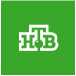 22.15 Концерт "Михаил Шуфутин- ский 75" 12+00.20 Т/с "БЫВШИХ НЕ БЫВАЕТ"КИЕ ДЬЯВОЛЫ. СМЕРЧ" 16+Чрезвычайное происшествие 16+14.00 Место встречи 16+За гранью 16+ДНК 16+20.00 Т/с "БИМ" 16+"Спасибо, родная..." Песни Виктора Резникова 12+00.20 Т/с "БЫВШИХ НЕ БЫВАЕТ"16+04.00 Таинственная Россия 16+05.00 Доброе утро 12+ 09.00, 13.00, 16.00, 03.00 Новости09.10 АнтиФейк 16+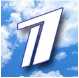 09.50 Жить здорово! 16+13.20, 17.05 Информационный канал 16+Мужское / Женское 16+Куклы наследника Тутти 16+21.00 Время22.00 Т/с "ПО ЗАКОНАМ ВОЕННОГО ВРЕМЕНИ" 12+23.00 Большая игра 16+00.15, 00.55, 01.35, 02.15, 02.50,03.05, 03.40, 04.20 Подкаст.Лаб 16+РОССИЯ 105.00, 09.30 Утро России 12+ 09.00, 14.30, 21.05 Местное время. Вести-Томск09.55 О самом главном 12+11.00, 14.00, 16.00, 20.00 Вести17.30 60 минут 12+Кто против? 12+Малахов 16+Т/с "ВСЕМ ПО 50" 12+Вечер с Владимиром Соловьёвым 12+02.05 Т/с "ПОИСКИ УЛИК" 12+ 03.40 Т/с "ПЫЛЬНАЯ РАБОТА" 16+04.45 Т/с "ПЛЯЖ" 16+08.00, 10.00, 13.00, 16.00,19.00, 00.00 Сегодня08.25, 10.35 Т/с "МОРС-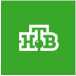 КИЕ ДЬЯВОЛЫ. СМЕРЧ" 16+Чрезвычайное происшествие 16+14.00 Место встречи 16+За гранью 16+ДНК 16+20.00 Т/с "БИМ" 16+16+04.00 Таинственная Россия 16+4 МАЯЧЕТВЕРГ05.00 Доброе утро 12+
09.00, 13.00, 16.00, 03.00
Новости09.10 АнтиФейк 16+09.50 Жить здорово! 16+13.20, 17.05 Информацион-
ный канал 16+Мужское / Женское 16+Куклы наследника Тутти 16+
21.00 Время22.00 Т/с "ПО ЗАКОНАМ ВОЕННО-
ГО ВРЕМЕНИ" 12+23.00 Большая игра 16+00.15, 00.55, 01.35, 02.15, 02.50,03.05, 03.40, 04.20 Подкаст.Лаб 16+РОССИЯ 105.00, 09.30 Утро России 12+09.00, 14.30, 21.05 Местное время. Вести-Томск09.55 О самом главном 12+11.00, 14.00, 16.00, 20.00 Вести17.30 60 минут 12+Кто против? 12+Малахов 16+Т/с "ВСЕМ ПО 50" 12+Вечер с Владимиром Соловьёвым 12+02.05 Т/с "ПОИСКИ УЛИК" 12+03.40 Т/с "ПЫЛЬНАЯ РАБОТА" 16+04.45 Т/с "ПЛЯЖ" 16+08.00, 10.00, 13.00, 16.00,19.00, 00.00 Сегодня08.25, 10.35 Т/с "МОРС-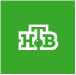 КИЕ ДЬЯВОЛЫ. СМЕРЧ" 16+Чрезвычайное происшествие 16+14.00 Место встречи 16+За гранью 16+ДНК 16+20.00 Т/с "БИМ" 16+Праздничный концерт 12+00.20 Т/с "БЫВШИХ НЕ БЫВАЕТ"16+04.00 Таинственная Россия 16+ЯГ5 МАЯПЯТНИЦА05.00 Доброе утро 12+09.00, 13.00, 16.00 Новости09.10 АнтиФейк 16+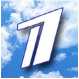 09.50 Жить здорово! 16+13.20, 17.05 Информационный канал 16+Мужское / Женское 16+18.00 Вечерние НовостиЧеловек и закон 16+Поле чудес 16+21.00 Время"Голос" весны в обновленном составе 12+Вызов. Первые в космосе12+00.30, 01.10, 01.50, 02.30, 03.10,03.45, 04.20, 04.55, 05.30 Подкаст-.Лаб 16+РОССИЯ 105.00, 09.30 Утро России 12+09.00, 21.05 Местное время. Вес- ти-Томск09.55 О самом главном 12+11.00, 17.30, 20.00 ВестиХ/ф "НОВЫЙ МУЖ" 12+15.00 Концерт "Измайловский парк" 16+18.00 Песни от всей души 12+Т/с "ВСЕМ ПО 50" 12+Х/ф "НЕВОЗМОЖНАЯ ЖЕНЩИНА" 12+02.50 Х/ф "СРОЧНО ИЩУ МУЖА"16+04.45 Т/с "ПЛЯЖ" 16+08.00, 10.00, 13.00, 16.00,19.00 Сегодня08.25, 10.35 Т/с "МОРС-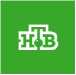 КИЕ ДЬЯВОЛЫ. СМЕРЧ" 16+Чрезвычайное происшествие 16+14.00 Место встречи 16+ДНК 16+Жди меня 12+20.00 Т/с "БИМ" 16+№17 (1680) 27 апреля 2023 г.В КРАЮ КЕДРОВОМ523.20 Своя правда 16+01.10 Захар Прилепин. Уроки русского 12+01.25 Квартирный вопрос 0+02.20 Т/с "ОТСТЕГНИТЕ РЕМНИ"02.10 Дачный ответ 0+03.05 Т/с "ОТСТЕГНИТЕ РЕМНИ" 16+04.40 Д/с "Военно-исторические маршруты" 16+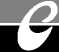 6 МАЯ7 МАЯВОСКРЕСЕНЬЕ10.00, 12.00 Новости10.15 Поехали! 12+06.00 Доброе утро. Суббота 12+09.00 Умницы и умники09.45 Слово пастыря 0+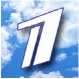 06.00, 10.00, 12.00 Новости06.10, 00.35, 01.15,01.55, 02.35, 03.10,03.45, 04.20, 04.55 Подкаст.Лаб 16+06.55 Играй, гармонь любимая! 12+07.40 Часовой 12+11.10 ПроУют 0+12.15 Видели видео? 0+13.35 Х/ф "МУЖИКИ!.." 0+15.30 Алексей Леонов. Космосвнутри 12+17.00 Все звезды русского космоса 12+08.10 Здоровье 16+09.20 Мечталлион. НациональнаяЛотерея 12+09.40 Непутевые заметки 12+10.10 Жизнь своих 12+11.05 Повара на колесах 12+12.15 Видели видео? 0+18.00 Вечерние Новости18.20 Кто хочет стать миллионе-ром? 12+19.20 Ежегодная церемония вручения премии "Шансон года" 12+ 21.00 Время21.35 Сегодня вечером 16+23.35 Д/ф "Эннио. Маэстро" 12+ 02.20, 02.55, 03.30, 04.05, 04.40,05.15 Подкаст.Лаб 16+13.35 Леонид Быков. Арфы нет- возьмите бубен! 16+14.35 Х/ф "ОСВОБОЖДЕНИЕ". "ОГНЕННАЯ ДУГА" 12+16.20 Освобождение. Прорыв 12+18.00 Вечерние Новости19.00 Две звезды. Отцы и дети. Новый сезон 12+РОССИЯ 105.00 Утро России. Суббота 12+08.00 Местное время. Вести-Томск08.20 Местное время. Суббота08.35 По секрету всему свету 12+09.00 Формула еды 12+09.25 Пятеро на одного 12+10.10 Сто к одному 12+11.00, 17.00, 20.00 Вести11.40 Доктор Мясников 12+12.45 Т/с "ПЕРЕКАТИ-ПОЛЕ" 16+18.00 Привет, Андрей! 12+21.00 Х/ф "ПРИЗРАЧНОЕ СЧАСТЬЕ"00.40 Х/ф "НИ ЗА ЧТО НЕ СДАМСЯ" 12+21.00 Время22.35 Польша. Отравленные ненавистью 16+23.35 Специальный репортаж. "Уроки музыки" 16+РОССИЯ 104.05 Х/ф "ДОРОГАЯ МОЯ ДОЧЕНЬКА" 16+06.05, 03.20 Х/ф "ДЕВУШКА В ПРИЛИЧНУЮ СЕМЬЮ" 16+08.00 Местное время. Воскресенье08.35 Когда все дома 12+09.25 Утренняя почта 12+10.10 Сто к одному 12+11.00, 17.00, 20.00 Вести11.40 Большие перемены 12+12.45 Т/с "ПЕРЕКАТИ-ПОЛЕ" 16+ 18.00 Песни от всей души 12+ 22.00, 23.25 Воскресный вечер с Владимиром Соловьёвым 12+22.45 За лентой 12+01.35 Х/ф "КАРУСЕЛЬ" 16+12+04.45 Т/с "ПЛЯЖ" 16+ 08.00, 10.00, 16.00 Сегодня08.20 Поедем, поедим!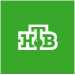 04.55 Т/с "ПЛЯЖ" 16+06.30 Центральное телевидение 16+08.00, 10.00, 16.00 Сегод-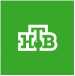 ПАМЯТКА ДЛЯ
ТРУДОУСТРОЙСТВА
НЕСОВЕРШЕННОЛЕТНИXДля организации временного трудоустройства несовершеннолетних граждан в возрасте от 14 до 18 лет в свободное от учёбы время можно подать заявление через портал "Работа в России" или обратиться в Центр занятости г. Кедрового.Для подачи заявления нужно иметь:1.логин и пароль от гос. услуг (подтверждённые через МФЦ);2. электронная почта гражданина;3. банковский счет (реквизиты Карта МИР);4. Паспорт;5. ИНН;6. СНИЛС;6. Разрешение (заявление) законного представителя (дети от 14 до 16 лет).Администрация города КедровогоО НАЧАЛЕПОЖАРООПАСНОГО
СЕЗОНАСогласно постановлению Администрации Томской области от 18.04.2023 № 197а "О начале пожароопасного сезона 2023 года на территории Томской области", с 24 апреля 2023 года на территории Томской области установлен пожароопасный сезон.Обращаем Ваше внимание на соблюдение обязательных требований пожарной безопасности. Будьте аккуратны и бдительны! Будьте предельно осторожны с огнем, выезжая на природу, в лес, на дачных и приусадебных участках строго соблюдайте правила пожарной безопасности.Нарушение правил пожарной безопасности в пожароопасный период влечет за собой не только административную, но и уголовную ответственность.ПОМНИТЕ! Только строгое соблюдение требований пожарной безопасности может предупредить пожары и не допустить беды!Причиной более чем 90 % лесных пожаров является неосторожное обращение с огнем. Каждый лесной пожар - стихийное бедствие, которое наносит огромный экономический ущерб, приводит к гибели большого количества зверей и птиц, наносит непоправимый урон природе. Главные причины возникновения лесных пожаров - человеческий фактор и погода - жара, сухие грозыиветер.Главный специалист отдела ГО, ЧС и обеспечения Администрации города Кедрового••••••••••••••••••••••••••••••••ПАССАЖИРСКИЕПЕРЕВОЗКИ09.25 Едим дома 0+Главная дорога 16+11.00 Живая еда с Сергеем Мало-
зёмовым 12+Квартирный вопрос 0+13.00 Страна талантов. Новый
сезон 12+Игры разумов 0+Следствие вели... 16+19.00 Центральное телевидение
16+Секрет на миллион 16+Ты не поверишь! 16+00.00 Международная пилорама00.40 Квартирник НТВ у Маргули-
са 16+ня08.20 У нас выигрывают! 12+10.20 Первая передача 16+11.00 Чудо техники 12+11.50 Дачный ответ 0+13.00 Страна талантов. Финал 12+15.20 Игры разумов 0+16.20 Следствие вели... 16+17.15 Основано на реальных со-
бытиях 16+19.00 Итоги недели20.20 Маска. Специальный выпуск
к юбилею Валерии 12+23.30 Д/ф "И только так!" 16+00.40 Х/ф "БОЛЕВОЙ ПОРОГ" 16+
02.05 Т/с "ОТСТЕГНИТЕ РЕМНИ" 16+ИП АКИМОВ М.М. ("Каролина"). Ежедневные пассажирскиеперевозки по маршруту Кедровый - Томск - Кедровый на•©микроавтобусе "ToyotaRegius". Выдаются билеты, электронные
•чеки. Цена билета 2000 рублей. Предварительная запись по
•телефону диспетчера 8-913-885-8231.ИП ВЕРХУНОВ Н. С. Ежедневные пассажирские перевозки на
•а/м Газель по маршруту Томск - Кедровый - Томск. Выдаются•билеты, электронные чеки. С 28 марта стоимость проезДасоставляет 2000 рублей. СкиДки Детям До 7 лет
1800 рублей. Телефон диспетчера 8-913-800-0587.ф	На правах рекламы••••••••••••••••••••••••••••••ее6В КРАЮ КЕДРОВОМ№17 (1680) 27 апреля 2023 г.ПАМЯТКА ГPAЖДAНAM ОБ ИХ ДЕЙСТВИЯХ ПРИ
УСТАНОВЛЕНИИ УРОВНЕЙ
ТЕРРОРИСТИЧЕСКОЙ ОПАСНОСТИВ целях своевременного информирования населения о возникновении угрозы террористического акта могут устанавливаться уровни террористической опасности. Уровень террористической опасности устанавливается решением председателя антитеррористической комиссии в субъекте Российской Федерации, которое подлежит незамедлительному обнародованию в средства массовой информации.Повышенный "СИНИЙ" уровеньУстанавливается при наличии требующей подтверждения информации о реальной возможности совершения террористического акта.При установлении "синего" уровня террористической опасности, рекомендуется:При нахождении на улице, в местах массового пребывания людей, общественном транспорте обращать внимание на:- внешний вид окружающих (одежда не соответствует времени года либо создается впечатление, что под ней находится какой - то посторонний предмет);- странности в поведении окружающих (проявление нервозности, напряженного состояния, постоянное оглядывание по сторонам, неразборчивое бормотание, попытки избежать встречи с сотрудниками правоохранительных органов);- брошенные автомобили, подозрительные предметы (мешки, сумки, рюкзаки, чемоданы, пакеты, из которых могут быть видны электрические провода, электрические приборы и т.п.).Обо всех подозрительных ситуациях незамедлительно сообщать сотрудникам правоохранительных органов.Оказывать содействие правоохранительным органам.Относиться с пониманием и терпением к повышенному вниманию правоохранительных органов.Не принимать от незнакомых людей свертки, коробки, сумки, рюкзаки, чемоданы и другие сомнительные предметы даже на временное хранение, а также для транспортировки. При обнаружении подозрительных предметов не приближаться к ним, не трогать, не вскрывать и не передвигать.Разъяснить в семье пожилым людям и детям, что любой предмет, найденный на улице или в подъезде, может представлять опасность для их жизни.Быть в курсе происходящих событий (следить за новостями по телевидению, радио, сети "Интернет").Высокий "ЖЕЛТЫЙ" уровеньУстанавливается при наличии подтвержденной информации о реальной возможности совершения террористического акта.Наряду с действиями, осуществляемыми при установлении "синего" уровня террористической опасности, рекомендуется:Воздержаться, по возможности, от посещения мест массового пребывания людей.При нахождении на улице (в общественном транспорте) иметь при себе документы, удостоверяющие личность. Предоставлять их для проверки по первому требованию сотрудников правоохранительных органов.При нахождении в общественных зданиях (торговых центрах, вокзалах, аэропортах и т.п.) обращать внимание на расположениезапасных выходов и указателей путей эвакуации при пожаре.Обращать внимание на появление незнакомых людей и автомобилей на прилегающих к жилым домам территориях.Воздержаться от передвижения с крупногабаритными сумками, рюкзаками, чемоданами.Обсудить в семье план действий в случае возникновения чрезвычайной ситуации:- определить место, где вы сможете встретиться с членами вашей семьи в экстренной ситуации;- удостовериться, что у всех членов семьи есть номера телефонов других членов семьи, родственников и экстренных служб. Критический "КРАСНЫЙ" уровеньУстанавливается при наличии информации о совершенном террористическом акте либо о совершении действий, создающих непосредственную угрозу террористического акта.Наряду с действиями, осуществляемыми при установлении "синего" и "желтого" уровней террористической опасности, рекомендуется:Организовать дежурство жильцов вашего дома, которые будут регулярно обходить здание, подъезды, обращая особое внимание на появление незнакомых лиц и автомобилей, разгрузку ящиков и мешков.Отказаться от посещения мест массового пребывания людей, отложить поездки по территории, на которой установлен уровень террористической опасности, ограничить время пребывания детей на улице.Подготовиться к возможной эвакуации:- подготовить набор предметов первой необходимости, деньги и документы;- подготовить запас медицинских средств, необходимых для оказания первой медицинской помощи;- заготовить трехдневный запас воды и предметов питания для членов семьи.Оказавшись вблизи или в месте проведения террористического акта, следует как можно скорее покинуть его без паники, избегать проявлений любопытства, при выходе из эпицентра постараться помочь пострадавшим покинуть опасную зону, не подбирать предметы и вещи, не проводить видео и фотосъемку.Держать постоянно включенными телевизор, радиоприемник или радиоточку.Не допускать распространения непроверенной информации о совершении действий, создающих непосредственную угрозу террористического акта.Внимание!В качестве маскировки для взрывных устройств террористами могут использоваться обычные бытовые предметы: коробки, сумки, портфели, сигаретные пачки, мобильные телефоны, игрушки.Объясните это вашим детям, родным и знакомым.Не будьте равнодушными, ваши своевременные действия могут помочь предотвратить террористический акт и сохранить жизни окружающих.Секретарь антитеррористической комиссии муниципального образования "Город Кедровый"ЭЛЕКТРОННЫЕ УСУГИСегодня мы вас познакомим с очередной массовой социально значимой услугой, которая оказывается на нашей территории.Электронные услуги - это повышение доступности муниципальных услуг. Раньше можно было получить услуги только при личном обращении в Администрацию города Кедрового. В настоящее время значительный перечень услуг доступен через многофункциональный центр предоставления государственных и муниципальных услуг и федеральную государственную информационную систему "Единый портал государственных и муниципальных услуг (функций)" (далее - портал Госуслуг) (https://www.gosuslugi.ru/).Портал Госуслуг доступен любому пользователю в любое время и организован таким образом, чтобы обеспечить гражданам простой и эффективный поиск информации по муниципальным услугам.С перечнем муниципальных услуг вы можете ознакомиться на сайте Администрации города Кедрового https://www.kedradm.ru в разделе "Муниципальные услуги".На территории муниципального образования "Город Кедровый" одной из муниципальной услуги является услуга "Принятие на учет граждан в качестве нуждающихся в жилых помещениях".При постановке на учет граждан, нуждающихся в предоставлении жилого помещения Заявителю необходимо подать заявление с пакетом документов через портал Госуслуг в Администрацию города Кедрового. Срок предоставления муниципальной услуги не превышает 25 рабочих дней с момента регистрации заявления. Заявитель получает результат муниципальной услуги в электронном виде.Госуслуги - это проще чем кажется!Администрация города Кедрового№17 (1680) 27 апреля 2023 г.В КРАЮ КЕДРОВОМ7РЕКОМЕНДАЦИИ ПЕДАГОГА-ПСИХОЛОГА
ОБУЧАЮЩИМСЯ 9-Х-11-Х КЛАССОВ
ПО ПОДГОТОВКЕ К ЕГЭ И ОГЭУважаемые выпускники 9-х, 11-х классов и родители! Приближается пора сдачи экзаменов! Психологически период завершения обучения в школе представляет особую трудность для наших выпускников потому, что это время первого взрослого испытания: оно показывает, насколько ребята готовы к взрослой жизни, насколько их уровень притязаний адекватен их возможностям. Поэтому результаты выпускных экзаменов имеют для детей особую значимость. Можно выделить некоторые наиболее значимые психологические характеристики, которые требуются в процессе сдачи Единого государственного экзамена:- высокая мобильность, переключаемость;- высокий уровень организации деятельности;- высокая и устойчивая работоспособность;- высокий уровень концентрации внимания, произвольности;- чёткость и структурированность мышления, комбинаторность;- сформированность внутреннего плана действий.В экзаменационную пору всегда присутствует психологическое напряжение. Стресс при этом - абсолютно нормальная реакция организма. Лёгкие эмоциональные всплески полезны, они положительно сказываются на работоспособности и усиливают умственную деятельность. Но излишнее эмоциональное напряжение зачастую оказывает обратное действие. Причиной этого является, в первую очередь, личное отношение к событию. Поэтому важно формирование адекватного отношения к ситуации. Оно поможет выпускникам разумно распределить силы для подготовки и сдачи экзамена, а родителям - оказать своему ребенку правильную помощь.Советы выпускникамЕГЭ и ОГЭ - лишь одно из жизненных испытаний, многих из которых еще предстоит пройти. Не придавайте событию слишком высокую важность, чтобы не увеличивать волнение. При правильном подходе экзамены могут служить средством самоутверждения и повышением личностной самооценки. Заранее поставьте перед собой цель, которая Вам по силам. Никто не может всегда быть совершенным. Пусть достижения не всегда совпадают с идеалом, зато они Ваши личные. Не стоит бояться ошибок. Известно, что не ошибается тот, кто ничего не делает. Люди, настроенные на успех, добиваются в жизни гораздо больше, чем те, кто старается избегать неудач. Будьте уверены: каждому, ктоПО ТРОПАМ ПОЗНАНИЯМежрайонный заочный конкурс литературных произведений, посвящённый Году учителя и наставника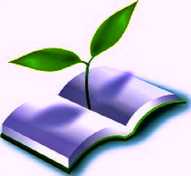 Библиотеки региона приглашают
принять участие авторов от 18 лет и
старше в Конкурсе, учреждённом
Администрацией муниципального
образования "Город Кедровый".В Конкурсе могут принять участие
самодеятельные авторы из жителейТомской области, представившие на Конкурс свои литературные произведения в номинациях ПОЭЗИЯ и ПРОЗА, соответствующие следующим темам:"Мои университеты" - работы о "местах", позволяющих приобретать знания или опыт, причём не только о специализированных заведениях (детских садах, школах, ВУЗах и т.д.), но и жизненных (армия, семья, улица, природные зоны и т.д.). Работа может передавать как опыт самого автора, так и любого реального или вымышленного лица."Педагогическое призвание" - работы о людях (конкретных лицах), дающих знания и жизненный опыт - учителях, наставниках, родителях, друзьях, коллегах, соседях, стажёрах и т.д."Век живи..." - работы, посвящённые книгам, событиям, жизненным ситуациям, народному фольклору, басням, афоризмам, пересылаемым в мессенджерах постам, с которыми автор может как соглашаться, так и спорить.Надеемся, что данный конкурс позволит найти достойное место в демонстрации своего потенциала творческих людей не только городского округа, но и районов Томской области.На Конкурс от каждого Участника принимаются от одного до трёхучился в школе, по силам сдать ЕГЭ и ОГЭ. Все задания составлены на основе школьной программы. Подготовившись должным образом, Вы обязательно сдадите экзамен.Некоторые полезные приёмыПеред началом работы нужно сосредоточиться, расслабиться и успокоиться. Расслабленная сосредоточенность гораздо эффективнее, чем напряжённое, скованное внимание. Заблаговременное ознакомление с правилами и процедурой экзамена снимет эффект неожиданности на экзамене. Тренировка в решении заданий поможет ориентироваться в разных типах заданий, рассчитывать время. С правилами заполнения бланков тоже можно ознакомиться заранее. Подготовка к экзамену требует достаточно много времени, но она не должна занимать абсолютно всё время. Внимание и концентрация ослабевают, если долго заниматься однообразной работой. Меняйте умственную деятельность на двигательную. Не бойтесь отвлекаться от подготовки на прогулки и любимое хобби, чтобы избежать переутомления, но и не затягивайте перемену! Оптимально делать 10-15 минутные перерывы после 40-50 минут занятий. Для активной работы мозга требуется много жидкости, поэтому полезно больше пить простую или минеральную воду, зеленый чай. Соблюдайте режим сна и отдыха. При усиленных умственных нагрузках стоит увеличить время сна на час.Рекомендации по заучиванию материалаГлавное - распределение повторений во времени. Повторять рекомендуется сразу в течение 15-20 минут, через 8-9 часов и через 24 часа. Полезно повторять материал за 15-20 минут до сна и утром, на свежую голову. При каждом повторении нужно осмысливать ошибки и обращать внимание на более трудные места. Повторение будет эффективным, если воспроизводить материал своими словами близко к тексту. Обращения к тексту лучше делать, если вспомнить материал не удается в течение 2-3 минут. Чтобы перевести информацию в долговременную память, нужно делать повторения спустя сутки, двое и так далее, постепенно увеличивая временные интервалы между повторениями. Такой способ обеспечит запоминание надолго.Надеюсь, что мои рекомендации помогут Вам успешно сдать экзамены. Желаю удачи!Педагог-психолог МКОУ Пудинская СОШ О.А. КОСТАРЕВАпроизведений в каждой номинации, общим объемом:ПРОЗА - от 100 до 1000 строк,ПОЭЗИЯ - от 8 до 300 строк;оформленные печатным текстом на электронном носителе в формате Word: шрифт TimesNewRoman, кегль 14.К работе прикладывается заявка на участие установленной формы (образец есть в библиотеках региона и на сайте кедровской библиотеки), которая означает согласие на использование персональных данных, в том числе на дальнейшее не коммерческого использования представленных на Конкурс произведений с указанием авторства в Интернете, СМИ и печатных изданиях.Конкурс проводится в заочной форме с 1 марта по 31 мая 2023 года.Работы принимаются в электронном виде до 19 мая 2023 года на электронные адреса организатора: kedrlib-so@yandex.ru с указанием темы - Конкурс "По тропам познания" или в библиотеках г. Кедрового и с. Пудино на электронных носителях.Основные критерии оценки работ:оригинальность - от 0 до 10 баллов;художественный уровень произведения (образность, звучание, сила эмоционального воздействия и прочее) - от 0 до 15 баллов;литературная техника (стихи, проза) - от 0 до 15 баллов.По итогам Конкурса участники получают сертификат участника или диплом победителя от организаторов Конкурса.Победителям в конкурсе присуждаются дипломы I, II и III степени. Библиотекарь МУ "Кедровская ЦБС"О.А. ЛУШНИКОВА8В КРАЮ КЕДРОВОМ№17 (1680) 27 апреля 2023 г.ПОЗДРАВЛЯЕМ!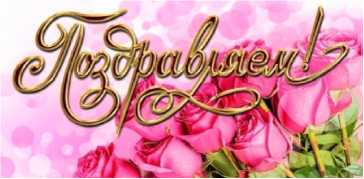 Рогожину Полину Фёдоровну,
С 90-летним юбилеем!Желаем крепкой памяти, острого зрения, великолепного самочувствия, внимания и заботы родных! Будьте здоровы, всегда в приподнятом настроении и окружены уютом и комфортом! Счастья Вам и долгих лет жизни!Городской совет ветерановВАКАНСИИВ МУ "Культура" требуются на работу специалисты:- художественный руководитель (среднее или высшее образование в сфере культуры и искусства, желателен опыт работы);- администратор (среднее или высшее образование, навыки написания текстов и работы в соцсетях).Все вопросы по тел. 35-187. Резюме направлять по адресу: kedrkultura@list.ru \			/1 Велопробег
ДОРОГА ПАМЯТИ"ДОСТАВКА ИЗ ТОМСКА Бытовая техника, мягкая и корпусная мебель, строительные материалы, крупногабаритные грузы, доставка из интернет магазинов. Тел. 500-788На правах рекламыНАШ АДРЕС:636615, г. Кедровый, 1 мкр-н., д.61 (школа). Тел. (8-38250) 35-115E-mail: vkedr@tomsk.gov.ruВыходит еженедельно по четвергам. Цена свободная.Тираж 200 экз.Компьютерная верстка: В.В. Ротарь
Отпечатано на ризографе RISO, г. Кедровый.Подписано в печать 26.04.2023 г.Учредитель газеты Муниципальное образование«Город Кедровый»Ответственный за выпуск ШАПОВАЛОВА Е.П.За достоверность информации ответственность несут авторы публикаций, за рекламу и объявления - рекламодателиНа неделю с 1 мая по 7 мая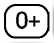 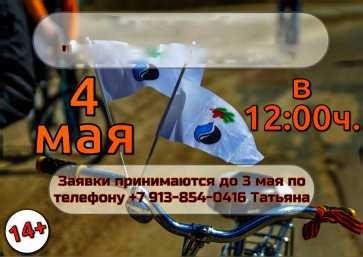 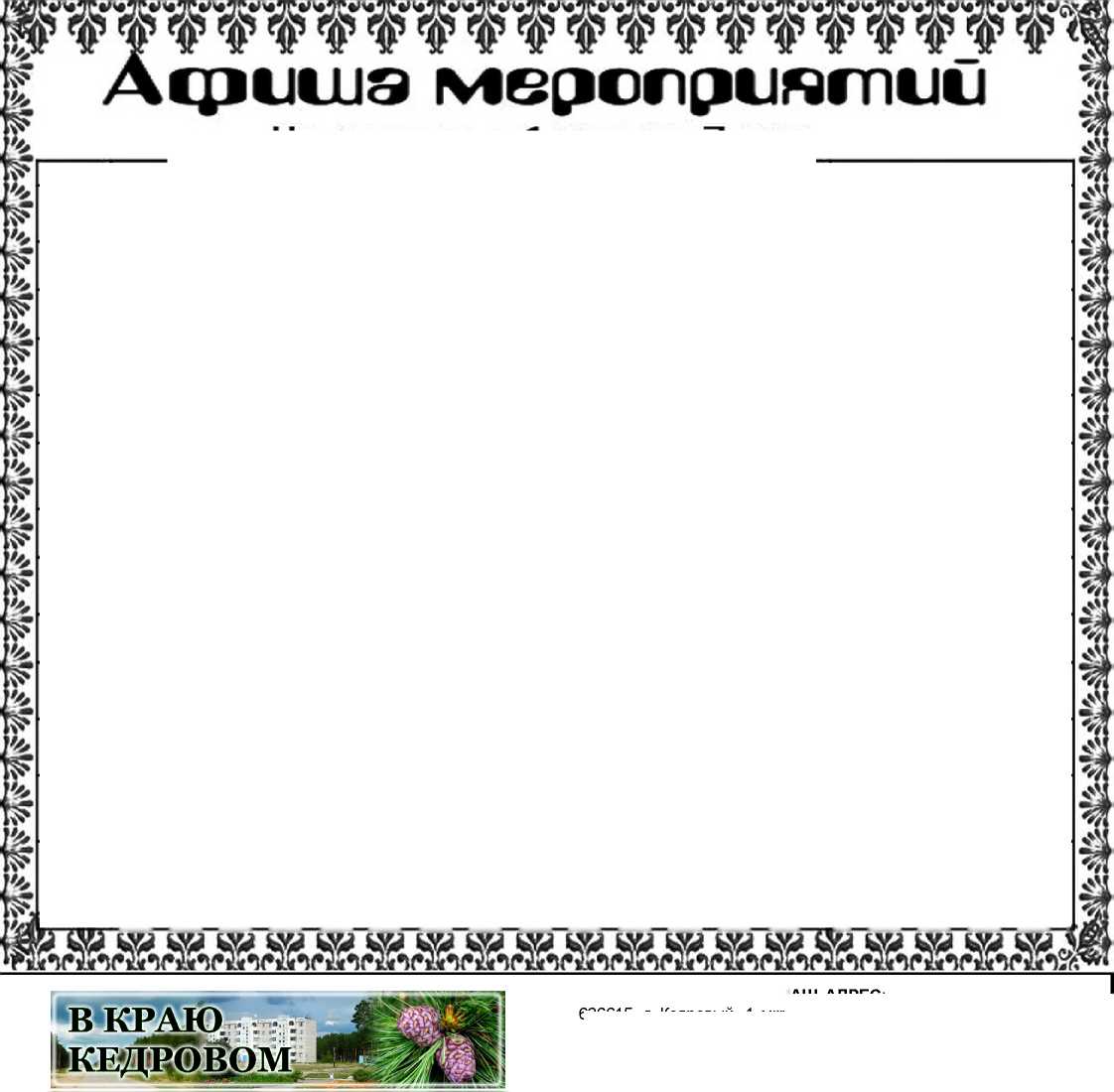 Дата приемаВремя приема03.05.2023с 16:00 до 18:0010.05.2023с 16:00 до 18:0017.05.2023с 16:00 до 18:0024.05.2023с 16:00 до 18:0031.05.2023с 16:00 до 18:00ДатаприемаВремя приемаДолжностьФИОСпособ связи04.05.202314:00 -18:00Депутат Думы города Кедрового седьмого созыва по четырехмандатному избирательному округу №3БорбатПавел Леонидович8-913810-161404.05.202314:00 -18:00Депутат Думы города Кедрового седьмого созыва по трехмандатному избирательному округу №2ГозаЛариса Викторовна8-913-854-041604.05.202314:00 -18:00Депутат Думы города Кедрового седьмого созыва по трехмандатному избирательному округу №1ТищенковСергей Владимирович8-913-801-638611. 05.202314:00 -18:00Депутат Думы города Кедрового седьмого созыва по трехмандатному избирательному округу №2ВысыпковаЕлена Витальевна8-913-880-596911. 05.202314:00 -18:00Депутат Думы города Кедрового седьмого созыва по четырехмандатному избирательному округу №3ГоняеваВалентина Григорьевна8-913-872-188211. 05.202314:00 -18:00Руководитель Местной общественной приемной Местного отделения г. Кедрового Партии «Единая Россия»МурзинаАлександра Николаевна8-906-951-432518. 05.202314:00 -18:00Депутат Думы города Кедрового седьмого созыва по трехмандатному избирательному округу №1АнисимковаТатьяна Владимировна8-913-854-041618. 05.202314:00 -18:00Депутат Думы города Кедрового седьмого созыва по четырехмандатному избирательному округу №3МакринскийАлександр Николаевич8-913-110-602518. 05.202314:00 -18:00Депутат Думы города Кедрового седьмого созыва по трехмандатному избирательному округу №2Синицына Надежда Валерьевна8-913-851-934825. 05.202314:00 -18:00Депутат Думы города Кедрового седьмого созыва по трехмандатному избирательному округу №1ДроздовКонстантин Вячеславович8-923-424-510325. 05.202314:00 -18:00Депутат Думы города Кедрового седьмого созыва по четырехмандатному избирательному округу №3КопкилецСветлана Константиновна8-913-804-316825. 05.202314:00 -18:00Руководитель Местной общественной приемной Местного отделения г. Кедрового Партии «Единая Россия»МурзинаАлександра Николаевна8-906-951-4325Дата приемаВремя приемаДолжностьФИОСпособ связи27. 04.202317:15 -Помощник депутата Законодательной Думы Томской областиКовалева8-923-424-49-0027. 04.202318:30Бородина Владислава ИвановичаОльга Иннокентьевна,oikovaleva@tomsk.gov.ru3 МАЯТСРЕДАДатаМероприятиеМесто и время проведения24.0412.05.Онлайн-акции, посвящённые Дню Победы («Окна Победы», «Бессмертный полк» н т.п.)Социальные сети01.05.«Мир, Труд, Май — зажигай» - игровая программа для детейДК С. Пудинг» в 15:00 час.02.05.«Кросс Победы» - легкоатлетический кроссг. Кедровый, 1 мкр. в 15:00 час.02.05.«Читаем П.А. Заболоцкого» - книжная выставка, посвящённая 120- летию со дня рождения русского советского поэта и переводчика Н-А. ЗаболоцкогоБиблиотека г. Кедрового с 10:00 час. до 18:00 час.03.05. -12.05.«Дорогами воины» - книжная выставка для детейБиблиотека г. Кедрового с 10:00 час. до 18:00 час.04.05.Велопробег «Дорога Памяти»г. КедроЕый-с. Пудино- г. Кедровый в 12:00 час.04.05.«Читаем детям о войне» - громкие чтения, участие в международной акцииБиблиотека г. Кедрового в 16:00 час.04.05. -12.05.«Забытая проза войны» - книжная выставка-альманах - историческая панорама военной книги, посвящённая 9 маяБиблиотека г. Кедрового с 10:00 час. до 18:00 час.05.05.«Голубь Мира» - мастер-класс в рамках кружка «Очумелые ручки»Библиотека г. Кедрового в 15:00 час.05.05,12.05.«Расскажет книга о войне» - книжная документальная выставка о жизни жителей Томской области и о событиях ВОВБиблиотека с. Пудиио с 10:00 час. до 18:00 час.05.05.«Виньетка из георгиевской ленты своими руками» - мастер-класс в рамках кружка «МастерОк» к 9 маяБиблиотека с. Пудиио в 14:00 час.05.05.«Давай за жизнь» - концертная программа, посвящённая Дню ПобедыЦентральная площадь г. Кедрового в 17:00 час.09.05.Турнир по волейбол}’ средн сборных команд ко Дню Победы в Великой Отечественной войне■А. А. А. А. .А. A. .А. А. А. А. А. А. А. .А.Универсальная площадкас. Пудииов 14:00 час.l .а. а. .а. .а. .